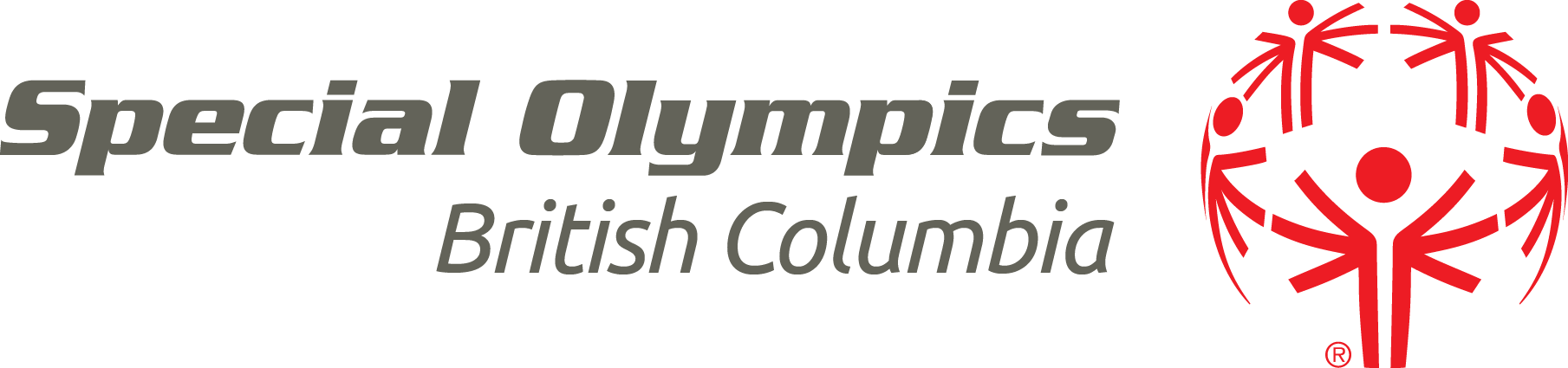 Special Olympics B.C. RichmondSpecial Meeting Lower Mainland RegionApril 19, 2021 @ 7:00 p.m.Remote Meeting via ZoomCall to Order at 7:02 pm.   In attendance:  Kyle Warkentin, Marcus Narsaiya, Mario Batara, Ryan Stewart, Dawn Thompson, Marielle Namuco, Phoebe Lau, Sandra, Laura Patton.Locker was re-organized, Mario on board to have a second locker for office supplies, party supplies, etc. WE NEED to maximize safety.A suggestion was made to have a locker reorganizing committee to ensure that the locker is made and kept clean! Motion placed a motion to have a second locker purchased for a party, office supply, Laura seconded this motion. We will be getting a second storage locker. Potential startup of this with May/June agenda itemsBocci- supposed to start May 10, 2021- was initial start to program, however due to some administrative delays, it will be pushed into June potentially.Baseball, soccer and basketball tentively confirmed for September. Safeway- Fundraising is going well- Dawn mentioned that there was some promotional items placed for viewing, and announcements were made over the PA. Due to COVID-19 there was no ability to have Return To Sport Grant- let us keep all outstanding funds, no need to return any unused funds. John and Vincent were nominated towards their awards. Swimming Gear Update- Able to have logo stamped equipment with a 25% discount from usual website price. Please reach out to Mario for specifics on costing and specific items ordered. Parka jackets/robes were added to the quote (15 each).  30 goggle, 30 bags, 15 parka/robes, 30 swim caps, $4190.00.Marcus mentioned it would be good to avoid purchasing the Parka’s right now, it can be moved to a later date. Morcus placed a motion to purchase everything minus the parkas, Phoebe seconded this and motion passed. Mario will be submitting the order for the swim wear. Provincials have officially been cancelled. No competitions for at least 2 years. No qualifiers for this year, all related to COVID-19. Congrats to Laura as she is our Manager for the Regional Pep Rally, for the Challenge Games 2021 program. This will be a national competition. May 1, 2021 will be the beginning of this program. June 20, 2021 will be the closing date. Team leaders will be submitting the points and submitting the scores weekly. Can be volunteers, does not have to though, just need to make sure they register if they do. Parents are welcome to score their athletes scores.Team leaders will be providing feedback, keeping them motivated, checking in, and giving bonus points if athletes are exceeding their expectations, and to make additional activities, 6-7 weekly activities. Recommended enrolment guidelines is 3 days per week. Points are averaged on locals. Goal is every week that every local will be on top, lots of opportunity to be in the lead! Based on an algorithm set by national.Goal is engagement and getting people motivated and encouraging activity. April 29th, 2021 is opening ceremony and closing ceremony is June 23-24, 2021. Local thinking about hosting a local Richmond Pep Rally for our team! She is super excited, and we are excited about you being in charge!Marielle sent out the welcome email for this program.Bianca will update the website for this program! Any questions please contact Marcus and Laura! Good luck athletes!!!! Debrief on workshop (Coping in a Pandemic)Laura mentioned that one of the main things is that we are all in this storm together, however different boats. Taking the positive and turning it to something productive. Marcus UpdateNothing new except for Challenge Games preparation. Looking forward to the challenge and the excitement he sees in the team.Sandra UpdateNo update, and will participate in the challenge gamesMarielle UpdateCollecting payments for fees from mail.For challenge games, 10 people have registered with Marielle. 7 people have contacted Marielle, but not yet registered. Waiting on forms. Dawn UpdateNo update, all is well and is looking forward to the challenge games and supporting everyone. Mario UpdateMario will be submitting his resignation from his term as Treasurer and will be done by June 2021. Phoebe UpdateFundamentals going well, curious to know if it should be extended through the summer. Due to COVID-19 it would be a good idea. Phoebe will be sending an email to the parents an email to determine Laura UpdateNice to meet everyone at the Locker Excited for the challenge games, and to be the manager for the games! Ryan UpdateNo update, all is well! Athlete council will be next week, so no update at this time.NEXT MEETING:   May 24, 2021 will be our next meeting at 7pm.   15. Meeting adjourned:  Adjourned at 7:33pm